December 10, 2020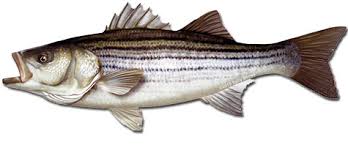 President – Tom Wilkison                                                                   Reefball Coordinator – Bud Connors                                                           Vice President – Steve Schneider                                                       Scholarship Foundation – Steve Schneider                                                               Treasurer – Christy Helgason                                                             Raffles Committee –Don RollysonWebmaster – Bob Lawrence                                                               Club Fishing Tournaments Committee                                                                                                                                                                        Membership Committee –vacant                                                                 – Chuck Prahl Christy Helgason Helmar HelgasonGuest Speakers – vacant                                                                       Club Fishing Trips – vacant (looking for volunteer)Flea Market – Harry Miller  Tom Wilkison
Board Members- Tom Wilkison, Steve Schneider, Christy Helgason, Bob Lawrence, Harry Miller (n/v), Rob Feezer, 
                            Steve Spellman, Rob HardyNEXT MEETING  December 17, 2020  7:00 PM   at Elks Lodge #1272  Cambridge, Md. 21613  The Mid-Shore Fishing Club is dedicated to protect and preserve the rights and traditions of the recreational fisherman __________________________________________________________________________________________________  A membership application/renewal is attached to this email along with this newsletter Dues…for those members who didn’t purchase dues for three years and/or whose dues will expire 12/31/2020, its past time to update your membership.   If you just got dues for one year they are about to expire, December 31, 2020.   Dues are $15/year individual, $20/year/ family,  $40/3 years /individual, and  $55/3 years/ family. You can bring your payment to the meeting or you can mail a check (made out to Mid-Shore Fishing Club) to :                   Mid-Shore Fishing Club
PO Box 514
                   Cambridge, Md. 21613Keep in mind, our fiscal year is January 1st through December 31st.    If your dues are  paid up you are eligible  for our club subsidized fishing trips.  We had 8 this year so far, 1 seabass trip, 3 rock fish trips, 1 yellow perch/pickerel/crappie trip and 3 cobia trips.  We will have more next year.  We want to get a couple more rockfish trips in like we used to.  If dues are up to date you can participate in our “Year Long Contest”, you are eligible for our Christmas dinner, which the club picks up a large part of the tab.  Your dues help support our “Kid’s Fishing Derby” and our Scholarship fund.  We make  an effort to get some really good speakers and folks have been really goods at that. We build reefballs for deployment in Maryand waters and dues help to support that effort.   Folks, $15 ain’t squat for all that and more.  It sure makes it easier on all of us if you pay your dues at the beginning of the year and try to stay up to date.Our November 19th   meeting was called to order.  There we 14 attendees.Fishing ReportThe season for harvesting rockfish ended today.  Catch and release is still permitted until December 31st. The DNR fishing report is done until March.  A few folks went out today, but nothing to report.  It seems the rock are following the bait fish down toward Virginia and the perch are going to deeper, warmer water.  Club Trips  
As you know we’ve had 8 subsidized club fishing trips.  The last was in November with Guy Edgar aboard “Drag n Deep”.  After a late scratch, the angling crew was down to five folks.  The left Ragged Point, went around Cook’s Point and trolled the area around Marker #10 and the mouth of the Choptank.  They picked up a few small fish, no keepers.  After talking to some captains across the Bay, they headed toward Parker’s Creek.  They picked up a few keepers, but no monsters.  Report was a good time was had by all and “great to be out there”.Treasurer’s ReportOur accounts are in good shape.  Come to the meeting (CTTM) to get an accurate and up to date report.                                                                                                   Reef Balls
Bud and Bob went to the concrete plant today and  stripped reef balls that had been poured.  Channey Enterprizes has been doing a good job making the pours.  They are only using concrete with pea gravel as the aggregate. This makes for the best reef balls for our efforts.  We have altered our procedures a little.  When attaching the smaller inflatables to the forms we utilize small wooden wedges to keep them tight against the form walls .  This helps keep the portals uniform, clean, and open to the center of the ball.  We have altered our final assemble method.  We have half the form secure with 2 small inflatable and the large inflatable in place and then pivot the other half of the form (with inflatables) in place.  We then pin the forms together, inflate the large ball and wait for the pour.  Since using this method and the plant only pouring with pea gravel, every reef ball has been strong and has the appropriate appearance.  We now have 29 units with 4 ready to pour.  Bud gave the guys at Chaney some gift certificates to Dunkin Donuts for a job well done.50/50 Winners
John Bryde and Steve Spellman were this month’s winnersTournament FishingIf you hear of a tournament that may be of interest to our members, let me know and I’ll spread the word via email.Year Long Fishing ContestHere are our 2020 entries to date:
White Perch    12 ¼”     Chris Powell
Yellow Perch  12 ½”    Steve Spellman
Sea Bass  23 ¾”     Chris Powell
Snakehead 34”  Chris Powell
Channel Cat  22 ¾”  Joe Opalski
Crappie  14 “  Guy Edgar IV
Yellow perch 12 ½”  Steve Spellman
Blue Gill  8 ½”  Steve Schneider
Large Mouth  19 ½ “ Don Rollyson
Rockfish  47” Guy Edgar IV
Black Drum 42”  Neal D’Adamo
Speckled Trout  23 7/8” Tobey Frey
Cobia 561/2””  Chris Powell
Red Drum 47”  Chris  Powell
Flounder 23” Chris Powell
Ribbon fish 42”  Guy Edgar IV
Spanish Mackerel  23 ½”  Bobby Shenton
Blue fish  21 7/16”  Tobey Frey (photo not posted on website)
Sheepshead  14.1 lb.    Daniel Mastronardi Jr.
Kingfish 13 1/8”  Bobby Shenton
Pompano 7 ¾”  Steve Spellman
Lizardfish 14 ¼”  Bobby ShentonAs you can see highlighted in red, there was one change since last month.  Guy Edgar IV caught a 14” crappie.  Nice Crappie Guy.   Sorry Steve.. 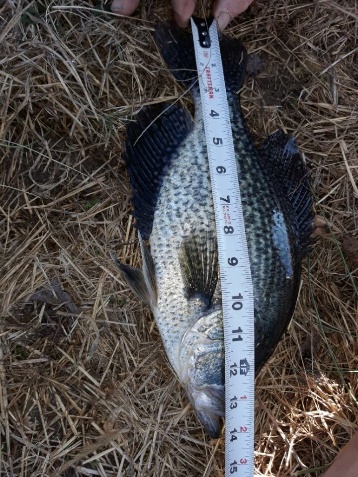 There was almost another upset as Brad Foxwell caught a 44 ¾” rock.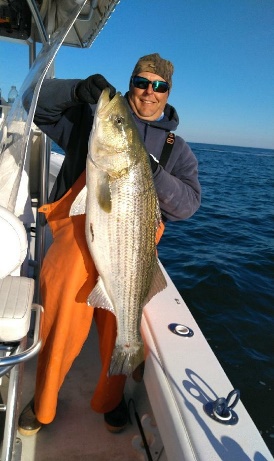 Photos of all fish are available on our website  www.mid-shorefishingclub.com     look in photo gallery

Our Year long contest ends at midnight December 31st.  You still have time to enter some nice fish.  If there are any additions or corrections, please let me know.  We’ll have our drawing at our January meeting,  1st place $300, 2nd place $200 and 3rd place $100.Snakehead Trip RaffleOur snakehead raffle was won by Hazel Burt.  Hazel and her husband Jim are one of our sponsors, J&L Services in Galestown.  Scholarship Fund  The Snakehead Raffle benefits our scholarship fund. Soon we’ll have a report as to how we did.  Some time in the near future the University of Maryland will select our 2021 Clint Waters Memorial Scholarship recipient.  Certainly, we’ll let you know who that is and when it happens. We’ll try to arrange  a time when all of us can meet our newest recipientGuest SpeakersThis month’s speaker is club member Brett Dean.  Brett is one of the organizers of “Rock the Choptank”, a local fishing tournament that is enormously successful and becoming more popular each and every year.  Brett will present a check to the club, which are proceeds from the MSFC Calcutta.  The Rock the Choptank folks administer this Calcutta,and  anyone fishing in the tournament  can participate if they choose. It is  a generous benefit to Mid Shore Fishing Club.  Brett is going to talk about the tournament, its winners and prizes that were awarded.  Brett has the Farmers Insurance Agency in Cambridge.  He will answer any questions you might have about marine insurance, or any other insurance for that matter.  Brett handles our event insurance for our Flea Market and for our Kid’s Fishing DerbyUpcoming EventsDecember 17th   meeting at the Elks Club
January 7th  Luncheon at Riverview at the Point
Flea Market… April 17th
Kid’s Fishing Derdby… shooting for 1st week in AugustFlea MarketOur flea market is scheduled for April 17th.  Because of covid restriction uncertainties, we may have it out side.  We’ll make that call (in or out ) a little later.  If we decide to have it outside we’ll use April 24th as a rain date.Sponsors and PatronsAs you may or not know, our Sponsorships and Patronages are for one year and are about to expire December 31st 2020.  We’ll be sending letters out to these and other folks shorty, hoping we can continue our relationships and create new ones.  Here are the folks that supported us last year and I believe we supported them as well.  A heartfelt thanks to you all and hopes for a prosperous and successful 2021.SponsorsPatronsMaybe Not So Funny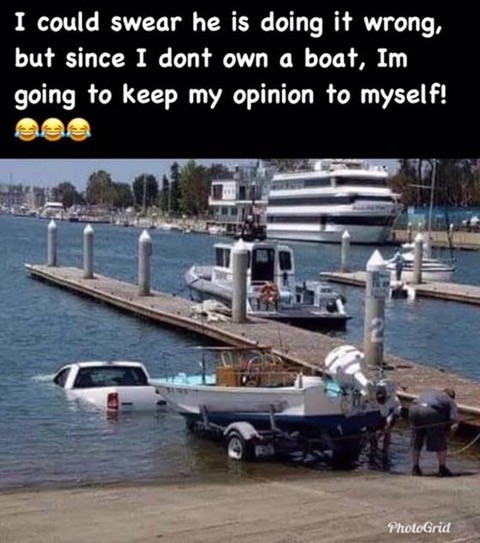 Stay Well    Stay SafeIsland Tackle1915 Main St.Chester MD 21619410-643-4099Joe Camp5613 Riverton Rd.Cambridge, MD 21613Tom & Debbie  CoheeEaston, MD  Windy Upholstery & Canvas
Cambridge, Md. 21613
Mark Windmiller
410-221-0981                                                                                                       J&L Services   (Jim & Hazel Burt ) General Contractor Galestown Md  21659
410-943-3355Barry Vickers (In memorium)512 Regency DrSalisbury Md.                                                Composite  Yacht1650  Marina Dr. Unit ATrappe, MD 21673Martin Hardycell    443-521-4422       office 410-476-4414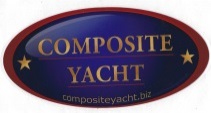 Mid-Shore  Electronics
205 Trenton St.
Cambridge, Md. 21613
410-228-7335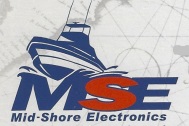 Blue Water Marine5469 Moose Lodge RdCambridge, Md. 21613410-228-0000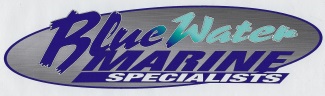 R&D Boat Supply22 Washington St.Cambridge, MD 21613410-228-0674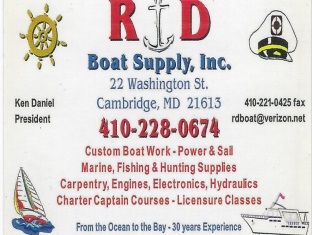 Woolford Store1615 Taylor Island Rd.Woolford, MD 21677Edwin Bramble443-521-4680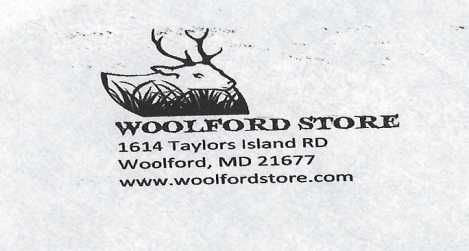 Ferry Point Marina1606 Marina Dr.Trappe, MD 21613Jake Glover 410-476-3304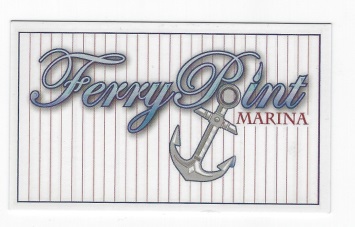 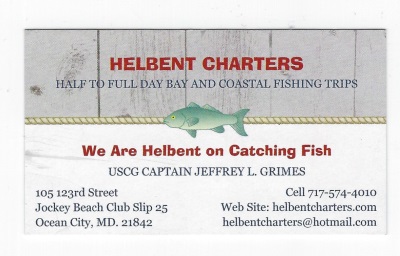 Chris Cianci410-820-4070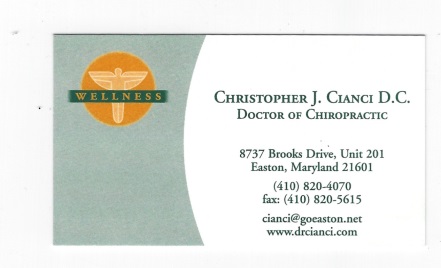 Ed Cartwright484-280-7842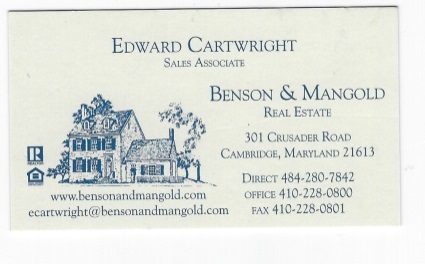 EPRI Edgemont Precision Rebuilders, Inc.Steve Smith
1758 Travers Wharf Rd. Bldg. B
	Cambridge, Md. 21613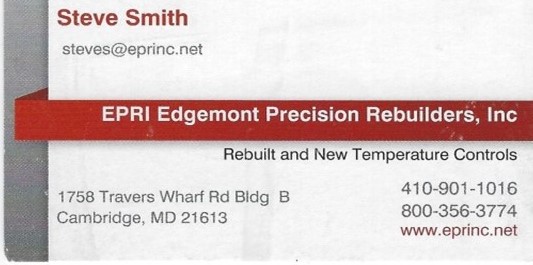 Edsall Turf Management12519 Wetland View Ct.Cordova, MD 21625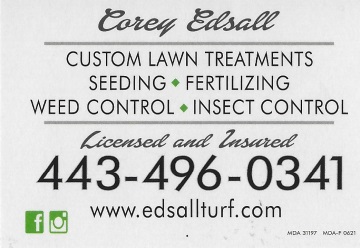 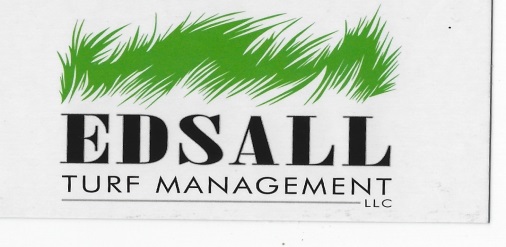 